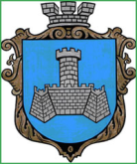 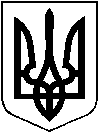 УКРАЇНАВІННИЦЬКОЇ ОБЛАСТІМІСТО ХМІЛЬНИКРОЗПОРЯДЖЕННЯМІСЬКОГО ГОЛОВИвід 23 жовтня 2021 р.                                                                                 №537-рПро відзначення на місцевому рівні за активну участь у розбудові спортивної інфраструктури міста ХмільникаНа виконання п. 3 розділу 6 Міської програми розвитку культури та духовного відродження Хмільницької міської ТГ на 2019-2021 роки, затвердженої рішенням 53 сесії міської ради 7 скликання від 19.10.2018 року № 1695 (зі змінами), відповідно до рішення 53 сесії міської ради 7 скликання від 19.10.2018 року № 1696 «Про Порядки використання коштів міського бюджету, передбачених на фінансування Міської програми розвитку культури та духовного відродження Хмільницької міської ТГ на 2019-2021 роки» (зі змінами), керуючись ст.ст. 42, 59 Закону України «Про місцеве самоврядування в Україні»:1. Відзначити подяками міського голови, з нагоди відкриття у міському парку культури і відпочинку ім. Т.Г. відкриття волейбольного майданчика зі штучним покриттям та майданчика з ворткауту наступних осіб:- Савчука Леоніда Володимировича, фізичну особу – підприємця;- Маліновського Олександра Леонідовича, водія загального відділу Хмільницької міської ради;- Сидоренка Михайла Михайловича, автора проекту «Спортивний майданчик для усіх хмільничан  у міському парку ім. Т.Г. Шевченка».2. Затвердити кошторис витрат (додається).3. Контроль за виконанням цього розпорядження покласти на керуючого справами виконавчого комітету міської ради Маташа С.П.Міський голова                                                                          Микола ЮРЧИШИНС. МаташС. ЄрошенкоО. ТендерисН. БуликоваДодатокдо розпорядження міського головивід 23 жовтня 2021 р. №537-рКОШТОРИС ВИТРАТМіський голова                                                                          Микола ЮРЧИШИН№з/пНазва видатків КФКВКЕКВКількість(штук) Ціна (грн.)Сума(грн.)1.Придбання рамок0201802210321,9065,70--ВСЬОГО:--------------------65,70